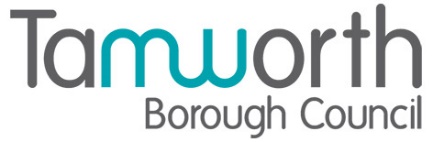 LICENSING ACT 2003Premises Licence SummaryFood WarehousePart One – Premises DetailsPart TwoDated this 31st January 2024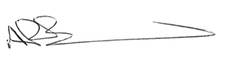                                    Andrew Barratt                                   Chief Executive                                  Paul Holmes ___________________________________Countersigned:Address to which all communication should be sent:Licensing, Public ProtectionTamworth Borough Council, Marmion House, Lichfield Street, Tamworth, B79 7BZTel 01827 709709, Email publicprotction@tamworth.gov.uk  Postal address of premises, or if none, ordnance survey map reference or descriptionFood WarehouseUnit D, Ventura Retail Park, Ventura Park Road, Tamworth, Staffordshire, B78 3JDPostal address of premises, or if none, ordnance survey map reference or descriptionFood WarehouseUnit D, Ventura Retail Park, Ventura Park Road, Tamworth, Staffordshire, B78 3JDPost Town                Tamworth   Post Code    B78 3JDTelephone number  Not known Telephone number  Not known Where the licence is time limited the datesThis licence is not time limitedLicensable activities authorised by the licence Supply of Alcohol (Off Sales)Opening hoursThe times the licence authorises the carrying out of licensable activitiesSupply of Alcohol (Off Sales)The times the licence authorises the carrying out of licensable activitiesSupply of Alcohol (Off Sales)The times the licence authorises the carrying out of licensable activitiesSupply of Alcohol (Off Sales)Off SuppliesFromToSunday07:0023:00Monday07:0023:00Tuesday07:0023:00 Wednesday07:0023:00Thursday07:0023:00Friday07:0023:00Saturday07:0023:00 The times the licence authorises the carrying out of licensable activitiesOpening hoursThe times the licence authorises the carrying out of licensable activitiesOpening hoursThe times the licence authorises the carrying out of licensable activitiesOpening hoursFromToSunday07:0023:00Monday07:0023:00Tuesday07:0023:00Wednesday07:0023:00Thursday07:0023:00Friday07:0023:00Saturday07:0023:00Where the licence authorises supplies of alcohol whether these are on and/or off suppliesOff SuppliesName, (registered) address of holder of premises licenceIceland Foods Limited2nd Avenue, Deeside Industrial Park, Deeside,, Flintshire, CH5 2NWTelephone -  01244 843699 Registered number of holder, for example company number, charity number (where applicable)1107406Name of designated premises supervisor where the premises licence authorises the supply of alcoholMr Dale Ashley BirchState whether access to the premises by children is restricted or prohibitedNot restricted or prohibited